小学语文14坊第二期简报坊主：朱彦辉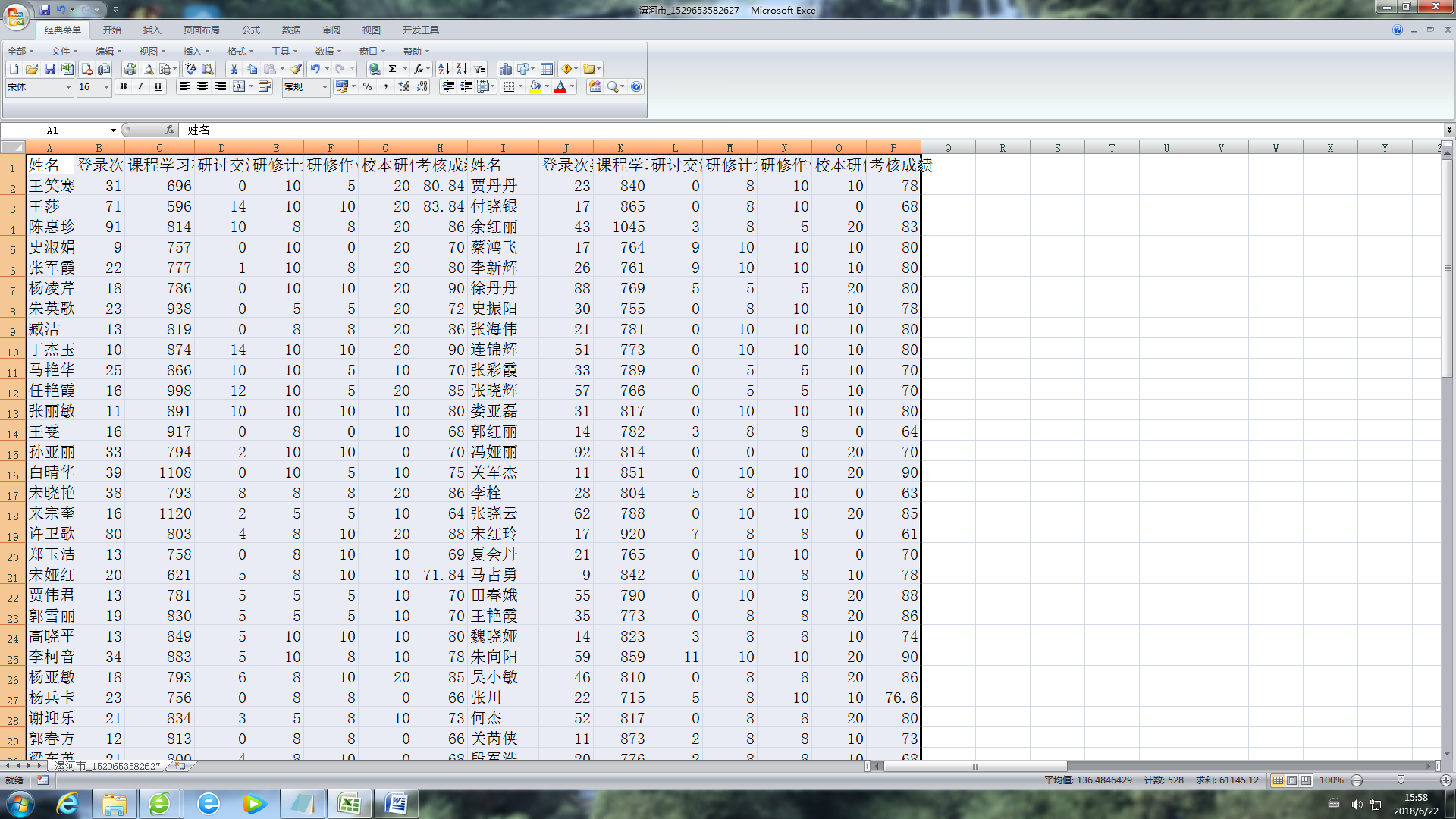 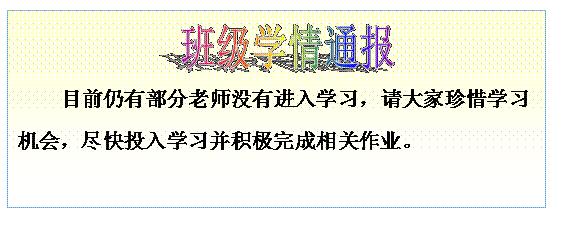 